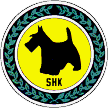 SVENSKA HUNDKLUBBENProtokoll fört vid extrainsatt styrelsemöte med SHK:s Centralstyrelse 6/12 2012Närvarande:Kjell Ryman, Helena Ekdahl, Zaima Erlandsson, Marie Mattsson, Per Ola Andersson,	 Jan-Lennart Andersson, Bo Stenbeck samt Sussie Ahlén, Ann-Marie ErikssonFörhinder:  Helena EkdahlFrånvarande: - § 86	Mötet öppnas	Ordförande hälsar alla välkomna och förklarar mötet öppnat.§ 87	Fastställande av dagordningDagordningen godkänns.§ 88	Val av justerare och sekreterareTill justerare väljs Ann-Marie Eriksson och Zaima Erlandsson, till sekreterare väljs Jan-Lennart Andersson.§ 89	Södertäljeavdelningen/BastmoraområdetOrdförande och vice ordförande redogör för situationen i Södertäljeavdelningen.Centralstyrelsen beslutar att:SHK Södertäljeavdelningens område i Bastmora fortsättningsvis ska arrenderas av Svenska Hundklubbenhuvudklubbens firmatecknare tillsammans eller var för sig får mandat att teckna arrendekontrakt med Södertälje kommun för området i Bastmorabetala arrendeavgiften (c:a 35 000 kr) för 2013 Centralstyrelsen vill med dessa beslut försäkra sig om, att Bastmora- området fortsättningsvis skall arrenderas av Svenska Hundklubben. Centralstyrelsen och Södertäljeavdelningens styrelse samarbetar tills vidare om förvaltningen av Bastmoraområdet. § 90	Mötet avslutas	Ordförande tackar för visat intresse och förklarar 	mötet för avslutat.Vid protokollet:			Ordförande:/Jan-Lennart Andersson/		/Kjell Ryman/Justeras:				Justeras:/Ann-Marie Eriksson/		/Zaima Erlandsson/